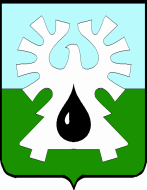 ГОРОДСКОЙ ОКРУГ УРАЙХАНТЫ-МАНСИЙСКОГО АВТОНОМНОГО ОКРУГА-ЮГРЫДУМА ГОРОДА УРАЙРЕШЕНИЕ от 22 сентября 2022 года                        	                                                     № 96О внесении изменений в решение Думы города Урай от 21.12.2017 №102Рассмотрев представленный главой города Урай проект решения Думы города Урай «О внесении изменений в решение Думы города Урай от 21.12.2017 №102», Дума города Урай решила:Внести в решение Думы города Урай от 21.12.2017 №102 «О Положении Управления  образования и молодежной политики администрации города Урай» (в редакции решений Думы города Урай  от 25.10.2018 №59, от 28.02.2019 №9, от 25.04.2019 №26, от 22.10.2020 №85, от 25.03.2021 №20) следующие изменения:1.1. Наименование изложить в следующей редакции:«О Положении Управления образования администрации города Урай».1.2. Пункт 1 изложить в следующей редакции:«1. Утвердить Положение Управления образования администрации города Урай согласно приложению.».1.3. В пункте 2 исключить слова «и молодежной политики». 1.4. В приложении:  наименование изложить в следующей редакции: «Положение Управления образования администрации города Урай»;пункт 1 раздела I изложить в следующей редакции: «1. Управление образования администрации города Урай (далее - Управление) создано с целью осуществления отдельных полномочий администрации города Урай по решению вопросов местного значения в сфере образования и организации отдыха детей в каникулярное время и осуществления отдельных государственных полномочий, переданных администрации города Урай федеральными законами и законами Ханты-Мансийского автономного округа - Югры в сфере образования и организации отдыха, оздоровления детей.»;пункт 2 раздела I изложить в следующей редакции: «2. Полное официальное наименование Управления - Управление образования администрации города Урай. Сокращенное наименование Управления – УО.»;в пункте 9 раздела I слова «и молодежной политики» заменить словами «и науки»;в пункте 1 раздела II исключить слова «, молодежной политики»;в пункте 2 раздела II исключить слова «, молодежной политики»;в подпункте 1 пункта 3 раздела II исключить слова «, молодежной политики»;в подпункте 2 пункта 3 раздела II исключить слова «, молодежной политики»;в подпункте 14 пункта 3 раздела II исключить слова «, молодежной политики»;в абзаце первом пункта 1 раздела III исключить слова «, молодежной политики»;в подпункте 1 пункта 1 раздела III исключить слова «, молодежной политики»;в подпункте 3 пункта 1 раздела III исключить слова «, молодежной политики»;в подпункте 4 пункта 1 раздела III исключить слова «и молодежной политики»;в пункте 2 раздела III исключить слова «, молодежной политики»;в абзаце первом пункта 3 раздела III исключить слова                             «, молодежной политики»;в подпункте 1 пункта 3 раздела III исключить слова «реализует молодежную политику в городе Урай, направленную на обеспечение гарантий для социального становления, развития и самореализации молодежи;»;в подпункте 31 пункта 3 раздела III исключить слова «, молодежной политики»;в подпункте 32 пункта 3 раздела III исключить слова «в сфере молодежной политики»;в подпункте 33 пункта 3 раздела III исключить слова «в сфере молодежной политики»;в подпункте 34 пункта 3 раздела III исключить слова «в сфере молодежной политики»;подпункт 36 пункта 3 раздела III признать утратившим силу;в подпункте 37 пункта 3 раздела III исключить слова «, молодежной политики»;в подпункте 2 пункта 4 раздела III исключить слова «, молодежной политики»;в подпункте 5 пункта 1 раздела IV исключить слова «, молодежной политики». 2. Обеспечить Управлению образования и молодежной политики администрации города Урай государственную регистрацию принятых настоящим решением изменений в уполномоченном государственном органе в порядке, установленном действующим законодательством.3. Решение Думы города Урай вступает в силу с 01.10.2022.4. Опубликовать настоящее решение в газете «Знамя».Председатель Думы города Урай                 Исполняющий обязанности главы города Урай_______________А.В. Величко_______________А.Ю. Ашихмин23 сентября 2022  года